Сотрудники Базарно-Матакского сельского поселения убирали мусор на территории старого маслозавода с. Базарные МатакиКонец формыБазарлы Матак авыл җирлеге хезмәткәрләре Иске май заводы территориясендә чүп-чар җыйдыларДО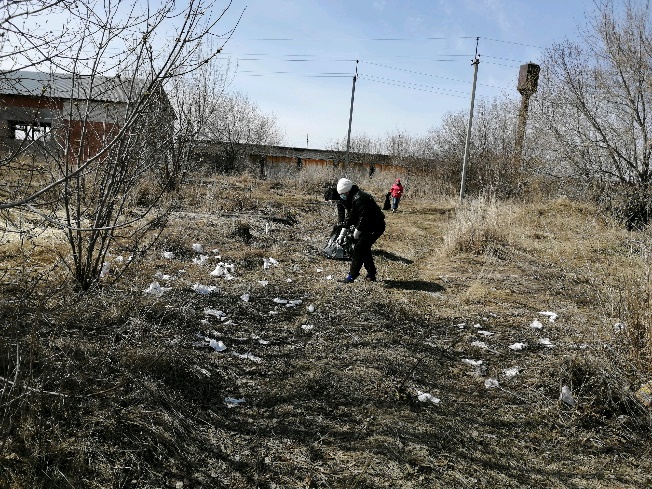 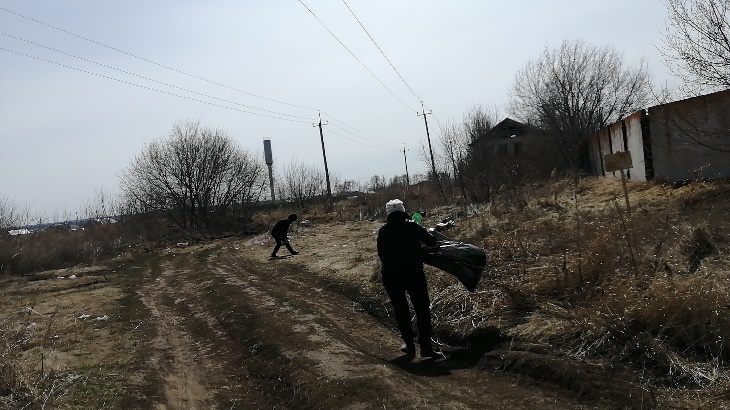 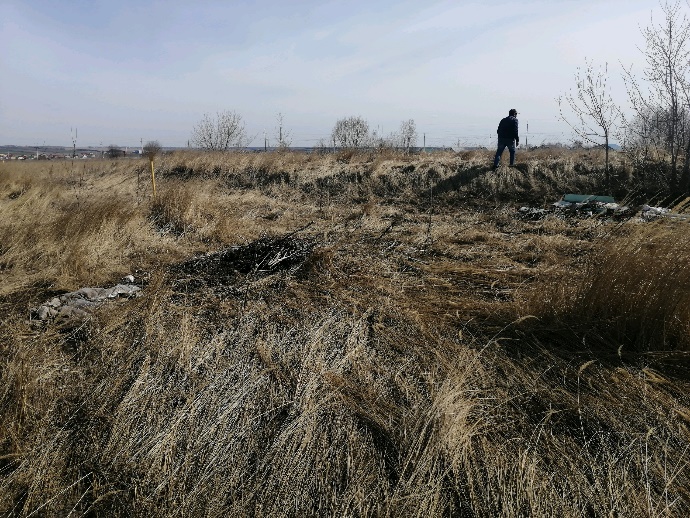 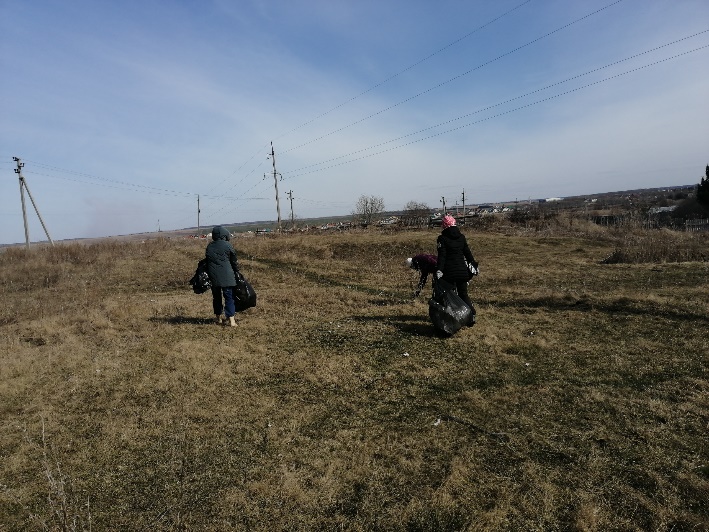 ПОСЛЕ 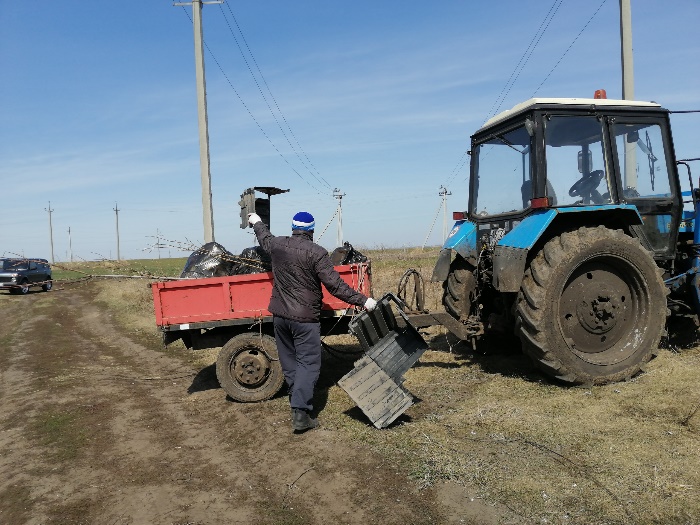 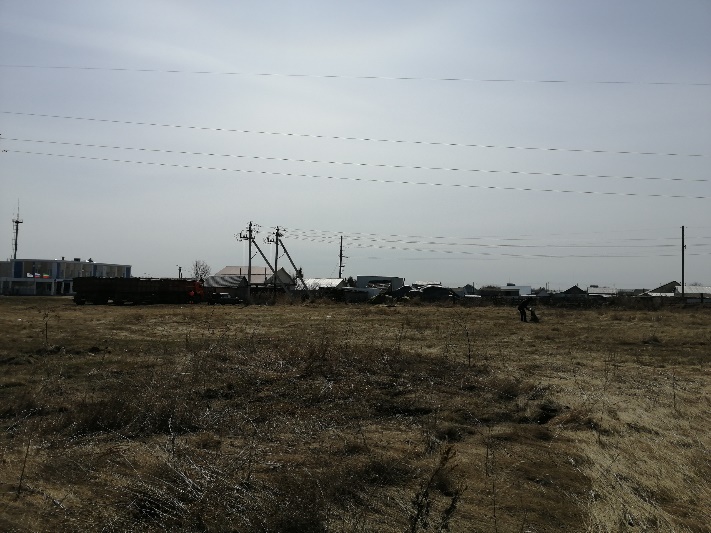 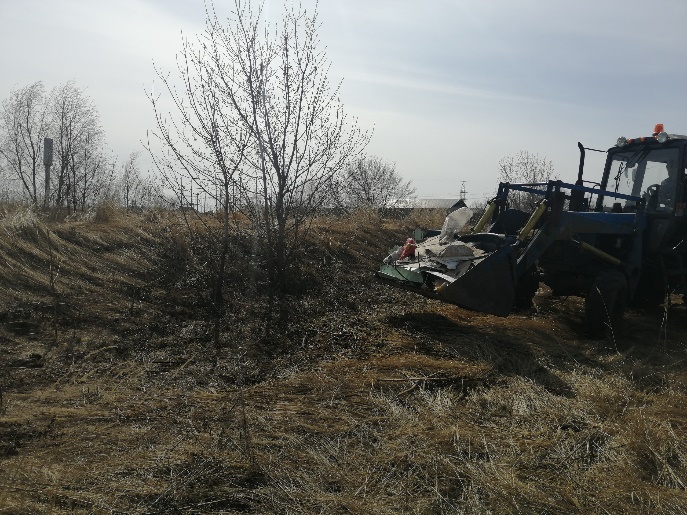 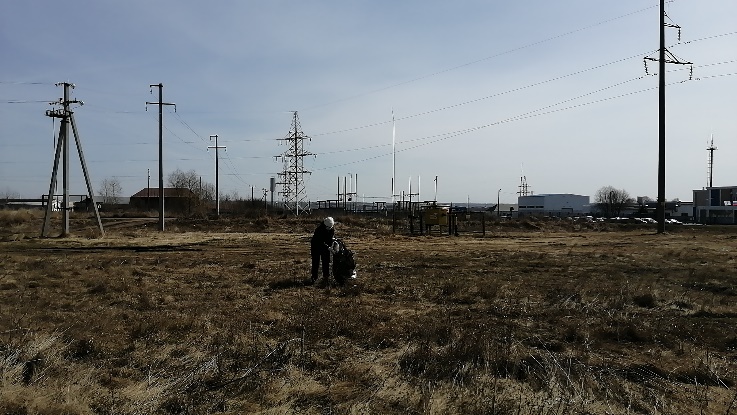 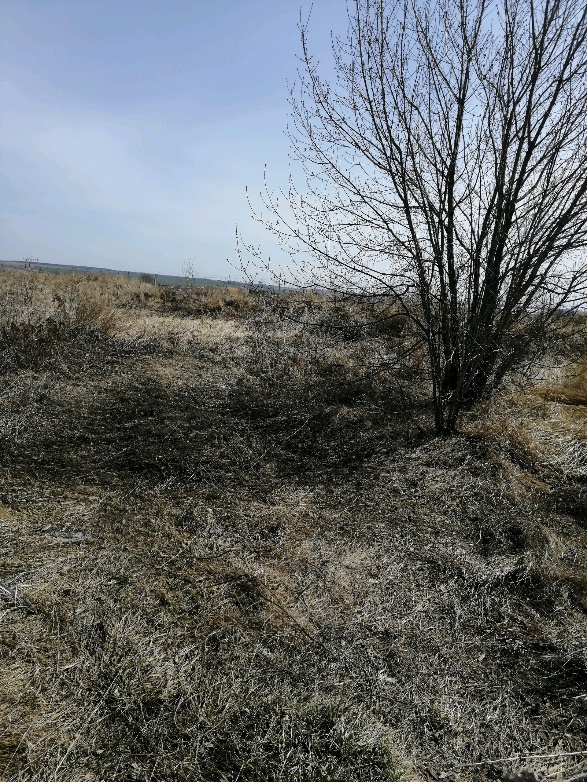 